For posting at the Meet Facility and/or added to Heat SheetsThe host YMCA has taken enhanced health and safety measures for athletes, coaches, officials, spectators, and others participating in this meet. Everyone must follow all posted instructions while attending this meet.An inherent risk of exposure to COVID-19 exists in any public place where people are present. COVID-19 is an extremely contagious disease that can lead to severe illness and death. According to the Centers for Disease Control and Prevention, senior citizens and individuals with underlying medical conditions are especially vulnerable.USA Swimming, Inc., cannot prevent you (or your child(ren)) from becoming exposed to, contracting, or spreading COVID-19 while participating in USA Swimming approved events. It is not possible to prevent against the presence of the disease. Therefore, if you choose to participate in a USA Swimming approved event, you may be exposing yourself to and/or increasing your risk of contracting or spreading COVID-19.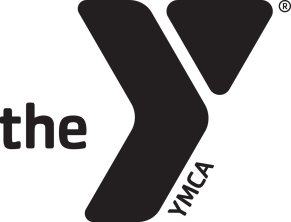 2021 SWOYSL 10 and Under Championships PCY March 6 and 7, 2021Held under the approval of USA Swimming.Approval #: OH-21SC-[xx]Hosted bySpringfield YMCAThis document is for the Trotwood High School site.The same meet is being hosted at Countryside YMCA and Powel Crosley Jr YMCAAll 3 are separate and distinct meets. Each will have its own meet packet.This document is for the Trotwood High School site.The same meet is being hosted at Countryside YMCA and Powel Crosley Jr YMCAAll 3 are separate and distinct meets. Each will have its own meet packet.This document is for the Trotwood High School site.The same meet is being hosted at Countryside YMCA and Powel Crosley Jr YMCAAll 3 are separate and distinct meets. Each will have its own meet packet.This document is for the Trotwood High School site.The same meet is being hosted at Countryside YMCA and Powel Crosley Jr YMCAAll 3 are separate and distinct meets. Each will have its own meet packet.Locationsand participating teamsPowel Crosley Jr. YMCABlue Ash                                                                              M E Lyons      Powel Crosley R C Durr                                                                                                                    Countryside YMCA   Coffman   Countryside                          Great Miami Valley                           South  Lakota                                              Trotwood High SchoolAuglaize MercerDarke CountyHuber HeightsKleptzMiami CountyPreble CountySidneySpringfieldUnion CountyMeet Director:Eric Turner1821 Longview Dr.Springfield OH 45504(937) 206-9737Jturner6@gmail.comEric Turner1821 Longview Dr.Springfield OH 45504(937) 206-9737Jturner6@gmail.comEric Turner1821 Longview Dr.Springfield OH 45504(937) 206-9737Jturner6@gmail.comRefereeNikki TurnerNikki TurnerNikki TurnerOfficials CoordinatorEric TurnerEric TurnerEric TurnerSafety and COVIDCoordinatorEntry ChairApproval:In granting this approval it is understood and agreed that USA Swimming shall be free from any liabilities or claims for damages arising by reason of injuries to anyone during conduct of the event.In granting this approval it is understood and agreed that USA Swimming shall be free from any liabilities or claims for damages arising by reason of injuries to anyone during conduct of the event.In granting this approval it is understood and agreed that USA Swimming shall be free from any liabilities or claims for damages arising by reason of injuries to anyone during conduct of the event.Closed YMCA MeetThis meet is closed YMCA championship meet open to registered swim teams within the Southwest Ohio YMCA Swim League. This meet is closed YMCA championship meet open to registered swim teams within the Southwest Ohio YMCA Swim League. This meet is closed YMCA championship meet open to registered swim teams within the Southwest Ohio YMCA Swim League. Meet Type:The first day of the meet is Saturday March 6, 2021.  The swimmer’s age will be his/her age on Saturday March 6, 2021.The meet host will comply with the current state, local, health and USA Swimming guidelines available on the meet date and should meet or exceed all requirements in their facility during the meet.  .The first day of the meet is Saturday March 6, 2021.  The swimmer’s age will be his/her age on Saturday March 6, 2021.The meet host will comply with the current state, local, health and USA Swimming guidelines available on the meet date and should meet or exceed all requirements in their facility during the meet.  .The first day of the meet is Saturday March 6, 2021.  The swimmer’s age will be his/her age on Saturday March 6, 2021.The meet host will comply with the current state, local, health and USA Swimming guidelines available on the meet date and should meet or exceed all requirements in their facility during the meet.  .# of Sessions:Sessions will be set to limit the number of persons in the facility to comply with state and local guidelines.Sessions will be set to limit the number of persons in the facility to comply with state and local guidelines.Sessions will be set to limit the number of persons in the facility to comply with state and local guidelines.DisclaimersThe meet host will take enhanced health and safety measures for you, our other guests, volunteers, and our athletes. Everyone must follow all posted instructions while attending this meet.An inherent risk of exposure to COVID-19 exists in any public place where people are present. COVID-19 is an extremely contagious disease that can lead to severe illness and death. According to the Centers for Disease Control and Prevention, senior citizens and individuals with underlying medical conditions are especially vulnerable.USA Swimming, Inc., cannot prevent you (or your child(ren)) from becoming exposed to, contracting, or spreading COVID-19 while participating in USA Swimming approved events. It is not possible to prevent against the presence of the disease. Therefore, if you choose to participate in a USA Swimming approved event, you may be exposing yourself to and/or increasing your risk of contracting or spreading COVID-19.By attending or participating in this competition, you voluntarily assume all risks associated with exposure to COVID-19 and forever release and hold harmless USA Swimming and Ohio Swimming and each of their officers, directors, agents, employees or other representatives from any liability or claims including for personal injuries, death, disease or property losses, or any other loss, including but not limited to claims of negligence and give up any claims you may have to seek damages, whether known or unknown, foreseen or unforeseen, in connection herewith.Organization Regulations/WaiversOrganization Regulations/WaiversUSA Swimming RulesAt an approved competitive event, all USA Swimming athletes must be under the supervision of a USA Swimming member coach.  Arrangements for coach supervision must be made in advance of the meet.Any swimmer entered in the meet must be certified by a USA Swimming member-coach as being proficient in performing a racing start or must start each race from within the water without the use of the backstroke ledge.  When unaccompanied by a member-coach, it is the responsibility of the swimmer or the swimmer’s legal guardian to ensure compliance with this requirement.The use of audio or visual recording devices, including a cell phone, is not permitted in changing areas, rest rooms or locker rooms.Use of cameras, cell phones or any other recording device is not permitted immediately behind the starting blocks at either end of the racing course(s) during race starts, competition and warm-ups. Please refer to the Safe Sport section of the Ohio Swimming, Inc. policies and procedures for further information regarding the use of visual recording devices.Deck changes are prohibited.Operation of a drone, or any other flying apparatus, is prohibited over the venue (pools, athlete/coach areas, spectator areas and open ceiling locker rooms) any time athletes, coaches, officials and/or spectators are present.Flash photography is not permitted at the start of any race.All applicable adults participating in or associated with this meet acknowledge that they are subject to the provisions of the USA Swimming Minor Athlete Abuse Prevention Policy (MAAPP) and that they understand that compliance with the MAAPP policy is a condition of participation in the conduct of this competition.Technical Suit BanPer USA Swimming Rule 102.8.1F, 12 & Under athletes may not compete in Technical Suits at this meet.A Technical Suit is one that has the following components:Any male or female suit with bonded or taped seams regardless of fabric or silhouette; orAny male or female suit with woven fabric extending to the knee or mid-thigh regardless of the seam type.Ohio State Laws that are applicable to Ohio Swimming approved eventsOhio’s Return to Play Law (ORC 3313.539 and ORC 3314.03) requires that coaches and referees either (1) complete a free online training once every three (3) years in recognizing the symptoms of concussion or (2) hold a pupil-activity program permit from the Ohio State Board of Education. Free online concussion training is offered through the National Federation of State High School Association and Centers of Disease Control. Training links can be found at www.swimohio.com under Safe Sport>Concussion.There will be the required number of certified lifeguard(s) on duty at all times at this meet per Ohio Administrative Code 3701-31-04-E-4.Waiver/ReleaseBy entering this meet, you are granting permission for the names of any or all of your team’s swimmers to be published on the internet in the form of Psych Sheets, Meet Results, or any other documents associated with the running of this meet.All participants agree to be filmed and photographed by the host club approved photographer(s) and videographers and to allow the right to use names and pictures before, during, or after the meet such as in public psych sheets, heat sheets, and results or featured on the host club or OSI website or social media or in public broadcast of the event via television or webcast. Parents and guardians of minor swimmers who do not wish their swimmers to participate in interviews or have individual pictures featured on any media should inform their team’s head coach and the Meet Director prior to the meet.All non-athletes who will be on deck must complete a waiver before the meet begins (see attached).Entering the MeetEntering the MeetEligibility:YMCA Membership: An athlete must be a YMCA member in good standing who holds an annual, full privilege membership at the YMCA he/she represents for a period of at least 90 days prior to the first day of the meet. An athlete may have only represented that YMCA team in competition for a period of 90 days prior to the first day of the meet, excluding scholastic competition.  Amateur Status: An athlete may not have represented a college, university or other post-high school institution in any competition and may not have accepted pay or compensation for competing as a swimmer.Unattached Athletes: There is no unattached status in YMCA Swimming.Age: An athlete may not be older than twenty-one (10) years of age on the first day of the Meet. This meet is open to swimmers ages 8 & under and 9-10. Age will be determined by the first day of the meet – March 6, 2021.The League 3 meet rule is waived for this meet.All swimmers must meet all YUSA Competitive Sports Eligibility StandardsDisability Swimmers:Ohio Swimming welcomes swimmers with a disability.Entry Procedures:Enter the USA-S swimmers with a disability electronically or on the paper entry form.Provide the grouping the swimmer is identified under (P1, P2, P3) and any necessary accommodations.List in the email with the electronic entry (or on the paper entry) the swimmer’s name, entry times, based on grouping (P1, P2, P3) strokes/distances and days/sessions.Preferred seeding is in the swimmer’s age group entered event at the same distance with their equivalent non-conforming time to ensure seeding in the initial heats.See the Ohio Swimming Policy Book for Grouping descriptions (P1, P2, P3).Entry LimitsEntry Fees:Swimmers may swim a maximum of 3 individual events per day plus 1 relay. Max for the meet is 6 individual events and 2 relays.Swimmer Surcharge $1.00 (USA Swimming fee)$4.50 per individual event. $18.00 per relay event. Entry Procedures:Deadline for receipt of entries Wednesday, February 24, 2021 at 7 pm.Entries will be submitted to the YMCA online meet entry site http://ymca.ymcacompetitiveswim.org/YMCANatsEntry.asp?M=SWOYSL-Trotwood-10UnderChecks should be made payable to Southwest Ohio YMCA Swim League and mailed to Pam Fulton 1738 St. Route 202 Troy, Ohio 45373“No Time” (NT) entries will be accepted.For time entries submitted, the times must have been achieved on or after September 1, 2019There will be no deck entries at the meet.Warm-up and Safety Guidelines:The meet host will provide a complete schedule of warm-up procedures for their pool.  They will include lane assignments and times, which must be adhered to by all participants.  This information will be distributed in advance of the meet.Warm-ups will be monitored jointly by the Meet Director and Meet Referee (or their special designees).Except during supervised racing starts, swimmers must enter the pool feet first in a cautious manner with one hand in contact with the pool deck.Ohio LSC Swimming Safety Guidelines and Warn-Up Procedures will be in effect for this meet.Competition Guidelines:This meet will be a timed final meet.This meet will be contested in SCY.This meet will be pre-seeded.  No deck entries will be accepted at the meet.This meet will be a timed final meet.This meet will be contested in SCY.This meet will be pre-seeded.  No deck entries will be accepted at the meet.Order of EventsSaturday AM         9 – 10Girls	Boys	Age       Event                    101	102	9-10   200 Free Relay103	104	9-10   100 Free105          106	9-10   50 Back107	108          9-10   100 Breast109	110	9-10    50 Fly111	112	9-10    200 IMSaturday PM          8 & UnderGirls	Boys	Age           Event141	142	8 & under	   100 Free Relay143          144          8 & under     50 Free145          146          8 & under     25 Back147          148          8 & under     50 Breast149          150          8 & under     25 Butterfly151          152          8 & under    100 FreeSunday AM          9-10Girls	Boys	Age   Event201          202         9-10   200 Med Relay203          204         9-10   100 IM205          206         9-10   100 Back207          208         9-10   50 Free209          210         9-10   100 Butterfly211          212          9-10    50 Breast213          214          9-10   200 FreeSunday PM        8 & UnderGirls	Boys	Age 	Event241         242         8 & under            100 Med Relay243         244         8 & under              50 Back245         246         8 & under              25 Free247        248          8 & under              50 Fly249        250          8 & under              25 Breast 251        252          8 & under             100 IMInsuranceEach team must provide a Certificate of Insurance listing the League leaders and volunteers, the meet host and the facility as a certificate holder.Each team must provide a Certificate of Insurance listing the League leaders and volunteers, the meet host and the facility as a certificate holder. Scoring  Scoring will be to 8 places.  Final results will be divided into AA and A divisions based on swum time. Scoring will be to 8 places.  Final results will be divided into AA and A divisions based on swum time. Awards:There will be no awards at this meet.Results will not be posted during the meet.There will be no awards at this meet.Results will not be posted during the meet.General:There will be no hospitality, concession, or heat sheets. Heat sheets will be available on MeetMobile.There will be no hospitality, concession, or heat sheets. Heat sheets will be available on MeetMobile.Spectators:Due to capacity limitations, spectators will not be permitted. However, meet worker spots will provide an opportunity to be on deck.  Due to capacity limitations, spectators will not be permitted. However, meet worker spots will provide an opportunity to be on deck.  Volunteers:The meet director will post the available meet worker spots. There will be one timer per lane plus a head timer. There will be deck safety marshals. There will be limited deck official spots. The meet director will post the available meet worker spots. There will be one timer per lane plus a head timer. There will be deck safety marshals. There will be limited deck official spots. Coaches:Teams must be registered, and coaches must have current credentials by the Monday of the week of the meet.After entries have been received, the meet director will determine the number of coaches allowed on deck.Teams must be registered, and coaches must have current credentials by the Monday of the week of the meet.After entries have been received, the meet director will determine the number of coaches allowed on deck.Facility InformationFacility InformationFacility InformationFacility Rules and Policies:There will be no hospitality, concessions, or heat sheets available.There will be no hospitality, concessions, or heat sheets available.Locker Rooms / ChangingAthletes must arrive and depart in their suits.  Locker rooms are for restroom use only and must not be used for changing or showering.  Deck changing is prohibited.  Restrooms will be monitored by Safety Marshals.Athletes must arrive and depart in their suits.  Locker rooms are for restroom use only and must not be used for changing or showering.  Deck changing is prohibited.  Restrooms will be monitored by Safety Marshals.Facility CapacityDue to the current COVID-19 environment and limited pool deck space at Powel Crosley Jr YMCA, there will be no spectators. However, there are many volunteer roles that will be required. We will continuously monitor the evolving guidelines pertaining to group size as it relates to COVID-19 and guidelines from various local and state agencies.Due to the current COVID-19 environment and limited pool deck space at Powel Crosley Jr YMCA, there will be no spectators. However, there are many volunteer roles that will be required. We will continuously monitor the evolving guidelines pertaining to group size as it relates to COVID-19 and guidelines from various local and state agencies.COVID Procedures / InformationCOVID Procedures / InformationSpecific COVID Protocols for this MeetThe staff on site will help monitor the number of people on the pool deck throughout the meet and help direct traffic from the entrance to the pool area and then to the exit upon the conclusion of the meet.Avoid getting closer than six (6) feet to anyone coughing or sneezing.Wash your hands frequently with soap and water for 20 seconds or use hand sanitizer that has 60-95% alcohol.Avoid touching your eyes, nose, and mouth.Cover your mouth with a tissue or your elbow if you cough or sneeze.  Throw the tissue in the trash then wash your hands.Stay home if you are sick, and away from the pool and from fellow team members.FACE COVERINGS: All meet participants – coaches, officials, administrators, spectators, vendors, and athletes (between events) must wear face coverings and comply with mandated social distancing and mass gathering rules.Swimmers only have an exception during the swim cycle.  The ‘swim cycle’ is defined as the time period beginning with the swimmer being called for their warmup or race until their warmup/race/cool down has ended.  Swimmers must wear their mask/cloth face covering when not swimming.All athletes and non-athletes must complete a daily health assessment which will be made available online.Entry and Exit Procedures and Health ScreeningIngress into the facility must include health screening questions and should include temperature screening either at the facility or prior to arrival, no person shall be admitted with a temperature over 99.5F or in accordance with CDC, or local health department recommendations.Volunteers, coaches, officials, and athletes will be required to wear a mask at all times while inside the building.  All volunteers, coaches, officials, and athletes will be required to answer health questions take a temperature screening which will happen at the entrance to the facility before they enter the pool area.Safety Marshal will be responsible for monitoring all safety procedures.Athlete Seating Areas and protocolsLocker rooms are not available for changing before or after the meet.There is ample bleacher seating for swimmers and their bags.When not in the water, athletes are expected to wear a mask at all times, including when walking to and from an event and/or warm-up lanes. Masks may be removed masks for swimming but must put them on again once they exit the water.  Athletes are expected to maintain proper distancing at all times.Spectator Limitations and ProtocolsDue to capacity limitations, spectators will not be permitted on deck. Parental Access and Safe Sport Considerations for AthletesThe Meet Safety Marshal as well as the Safe Sport/COVID Coordinator will provide oversight for this.Should a parent need to access a child who is on deck, the child will be brought to the parent at the pool door or in case of emergency, the parent may be escorted to the child.Each site will encourage parents to volunteer during the swim meet to reduce the number of people in the facility.The host site will provide a live stream so parents will have access to and/or opportunity to observe their swimmer.